EVSP14VWRS232 and TCP/IP Commands and Protocol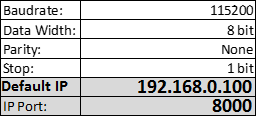 Input SelectHDMI:			50 56 54 0A 01 01 00 01 00 00 00 00 00 00 00 00 00 07VGA:			50 56 54 0A 01 02 00 01 00 00 00 00 00 00 00 00 00 08AV:			50 56 54 0A 01 03 00 01 00 00 00 00 00 00 00 00 00 09USB:			50 56 54 0A 01 04 00 01 00 00 00 00 00 00 00 00 00 0AOutput ModeDVI:			50 56 54 02 05 F0 00 00 00 00 00 00 00 00 00 00 00 F1HDMI:			50 56 54 02 05 0F 00 00 00 00 00 00 00 00 00 00 00 10Resolutions1080P:			50 56 54 0A 06 01 00 00 00 00 00 00 00 00 00 00 00 0B720P:			50 56 54 0A 06 02 00 00 00 00 00 00 00 00 00 00 00 0C1360x768:		50 56 54 0A 06 03 00 00 00 00 00 00 00 00 00 00 00 0D1024x768:		50 56 54 0A 06 04 00 00 00 00 00 00 00 00 00 00 00 0ESingle Unit: Video Wall Presets1x1			50 56 54 13 01 01 00 00 00 00 00 00 00 00 00 00 00 0F1x2 (H)			50 56 54 13 01 02 00 00 00 00 00 00 00 00 00 00 00 101x2 (V)			50 56 54 13 01 03 00 00 00 00 00 00 00 00 00 00 00 111x3 (H)			50 56 54 13 01 04 00 00 00 00 00 00 00 00 00 00 00 121x3 (V)			50 56 54 13 01 05 00 00 00 00 00 00 00 00 00 00 00 131x4 (H)			50 56 54 13 01 06 00 00 00 00 00 00 00 00 00 00 00 141x4 (V)			50 56 54 13 01 07 00 00 00 00 00 00 00 00 00 00 00 152x2			50 56 54 13 01 08 00 00 00 00 00 00 00 00 00 00 00 162x1			50 56 54 13 01 09 00 00 00 00 00 00 00 00 00 00 00 173x1			50 56 54 13 01 10 00 00 00 00 00 00 00 00 00 00 00 1E4x1			50 56 54 13 01 11 00 00 00 00 00 00 00 00 00 00 00 1FMultiple Units: Video Wall Presets2x3			50 56 54 13 01 12 00 00 00 00 00 00 00 00 00 00 00 203x2			50 56 54 13 01 13 00 00 00 00 00 00 00 00 00 00 00 212x4			50 56 54 13 01 14 00 00 00 00 00 00 00 00 00 00 00 224x2			50 56 54 13 01 15 00 00 00 00 00 00 00 00 00 00 00 233x3			50 56 54 13 01 16 00 00 00 00 00 00 00 00 00 00 00 24X and Y Bezel AdjustmentX-Axis Increase		50 56 54 15 04 01 00 00 00 00 00 00 00 00 00 00 00 14X-Axis Decrease		50 56 54 15 04 02 00 00 00 00 00 00 00 00 00 00 00 15Y-Axis Increase		50 56 54 15 05 01 00 00 00 00 00 00 00 00 00 00 00 15Y-Axis Decrease		50 56 54 15 05 02 00 00 00 00 00 00 00 00 00 00 00 16X= Left/RightY= Up/DownAUTO Configure:	50 56 54 0A 0E 00 00 01 00 00 00 00 00 00 00 00 00 13ZOOM:			50 56 54 0A 0F 00 00 01 00 00 00 00 00 00 00 00 00 14 Volume:Increase		50 56 54 17 07 01 00 00 00 00 00 00 00 00 00 00 00 19 Decrease		50 56 54 17 07 02 00 00 00 00 00 00 00 00 00 00 00 1AMute-ON		50 56 54 17 08 0F 00 00 00 00 00 00 00 00 00 00 00 28Mute-OFF		50 56 54 17 08 F0 00 00 00 00 00 00 00 00 00 00 00 09Factory Reset		50 56 54 08 0A 00 00 00 00 00 00 00 00 00 00 00 00 0C 